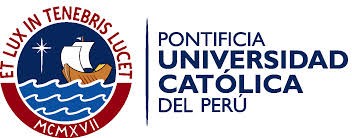 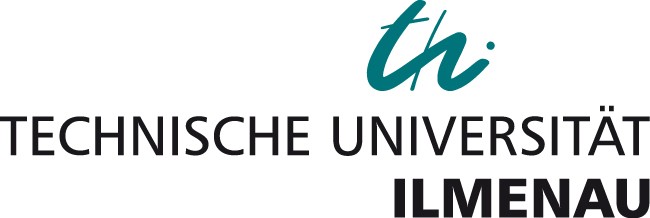 Pontificia Universidad Católica del PerúEscuela de PosgradoTrabajo de Investigación Practical Implementation of Fault Detection Scheme in a Three Tank SystemPara obtener el grado de:Magíster en Ingeniería de Control y AutomatizaciónPresentado por:    Luis Fernando Rodríguez Sanchez  Tutor Responsable (TU Ilmenau):	Prof. Dr.-Ing. Johann Reger Professor Responsable (TU Ilmenau):	Prof. Dr.-Ing. Johann RegerProfessor Responsable (PUCP):	Prof. Juan Javier Sotomayor Moriano                     Fecha y Lugar:	31/03/2019, Lima